Р Е Ш Е Н И Е«29» июля 2013 г.                                                                                № 107/1388г. ТулунО регистрации Неудачиной Натальи Александровныкандидатом в депутаты Думы Тулунского муниципального района по одномандатному избирательному округу № 13Проверив соответствие порядка выдвижения гражданина Российской Федерации  Неудачиной Натальи Александровны  в депутаты Думы   Тулунского муниципального района по одномандатному  избирательному округу № 13 требованиям Закона  Иркутской области «О муниципальных выборах в Иркутской области» (далее – Закон) и представленные для регистрации кандидата документы, в соответствии со статьей 33, частью 2 статьи 34, частью 1 статьи 62 указанного Закона Тулунская районная территориальная избирательная комиссияРЕШИЛА:1. Зарегистрировать  кандидатом в депутаты Думы Тулунского муниципального района по одномандатному избирательному округу № 13 Неудачину Наталью Александровну 1980 года рождения, заведующую Муниципальным дошкольным образовательным учреждением «Сказка», проживающую в п. Центральные Мастерские Тулунского района Иркутской области,    выдвинутую в порядке самовыдвижения  «29» июля 2013 года  в  16 часов 24 минуты.2. Выдать Неудачиной Наталье Александровне  удостоверение установленного образца.3.Разместить настоящее решение на страничке Тулунской районной территориальной избирательной комиссии официального интернет- сайта администрации Тулунского муниципального района».Председатель комиссии		                                                      Л.В. Беляевская                    Секретарь комиссии	                                                                Т.А. Шагаева								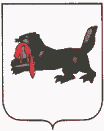 ИРКУТСКАЯ ОБЛАСТЬТУЛУНСКАЯ РАЙОННАЯТЕРРИТОРИАЛЬНАЯ ИЗБИРАТЕЛЬНАЯ КОМИССИЯ. Тулун, ул. Ленина, 75, тел./ факс 2-24-04